ООО “Инфотех”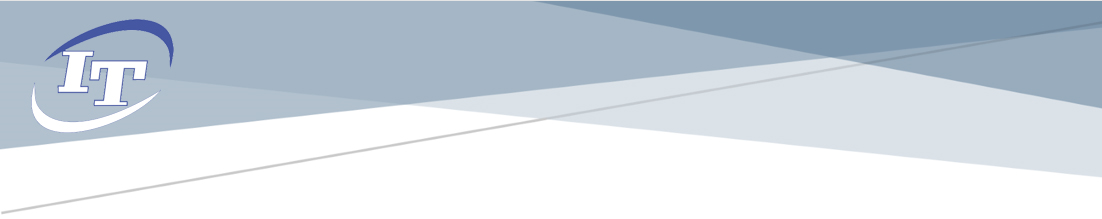 г. Днепропетровск, ул. Князя Владимира Великого , 18 бТел./факс: 371-43-54 (56)Е-mail: infotech@itech.net.uahttp://www.itech.net.uaСертифицированный учебный центр AutodeskБазовый курс Autodesk Revit MEP 2018Учебный центр Компании «ИнфоТЕХ»Сертифицированный учебный центр «Инфотех» - авторизован компанией Autodeskи является лучшим по восточному региону Украины. Ключевые преимущества учебного центра:Курсы проводятся сертифицированными специалистами Autodesk;По окончанию курса слушатель получает именной международный сертификат от компании Autodesk;Во время обучения особое значение придается практическому применению получаемых знаний;Гибкий график проведения занятий;Предусмотрено корпоративное обучение с выездом и проведением курсов по заказу в удобные для заказчика дни (min 3 чел.). Обучение частных лиц происходит по мере укомплектования группы (от 3 до 8 чел.);Учебный класс оборудован всем, что требуется для качественного и комфортного обучения.Требования к слушателям: Общие компьютерная грамотность - Windows. Желателен опыт работы в программах двухмерной графики, иметь представление о работе в  трехмерном пространстве. Опыт проектирование инженерных систем.Результат обучения: Освоение базовых приемов работы в программе Autodesk Revit MEP. По окончании обучения слушатели научатся самостоятельно разрабатывать инженерные сети в данной системе. Успешно освоившим курс выдается международный сертификат компании Autodesk.Учебный план на курс Revit MEPПродолжительность курса – 50 часов№ занятияСодержание1Знакомство Autodesk Revit MEP – 4 часаОбласть применения и особенности пакета Revit MEPПонятие информационной модели здания и инженерных сетей в ней - BIM-технологияИзучение интерфейса Revit MEP 	Элементы интерфейса	Приемы обработки команд Принципы подготовки рабочей документацииОсновы настройки системыНастройка шаблона Revit MEPОбщие настройкиНастройка графикиНастройка единиц измеренияВыбор раздела проектирования2Эскизы – 2 часаПонятие и назначение режима эскизирования Эскизы и рабочие плоскостиСоздание и редактирования эскизных линийИспользование команд редактирования объектов в режиме эскизированияПривязка к характерным точкам3Создание опорных элементов здания – 3 часаОси зданияУровни (этажи) зданияВиды. Задание видов, свойства видов, создание перспективных видов, работа с видамиИспользование камеры для установки изометрических и параллельных видовРазрезы. 2D  и 3D разрезы. Порядок их создания и измененияВспомогательные и рабочие плоскости4Основы моделирования строительных конструкций зданий и сооружений – 5 часовПорядок загрузки и выбора строительных конструкций  для размещения  в проектМоделирование архитектурно-строительных конструкций здания (стены, перекрытия, крыши)Моделирование проемов в строительных конструкциях5Разработка инженерных сетей на основе связанной архитектурной модели – 5 часовПринципы разработки проектов инженерных сетей на основе связанной архитектурыПривязка архитектурной модели в проект инженерных сетейПеренос опорных элементов зданий из архитектурной модели в модель MEPИмпорт объектов архитектурной модели в проектеПривязка систем MEP к строительным конструкциям архитектурной модели6Нанесение размеров – 2 часаОсобенности простановки размеров в Revit МЕРВременные и постоянные размеры их назначение и порядок образмеривания объектов Настройка параметров размеровТипы размеров (линейные, радиальные, угловые и длины дуг)Ввод высотных отметокРедактирование размеров и их свойств7Проектирование систем воздуховодов – 8 часовУстановка параметров сантехнических систем и систем воздуховодовНазначение параметров трассировки воздуховодов и порядок их установки Понятие и назначение систем воздуховодовВыбор и установка механического оборудования систем воздуховодовВыбор и установка приточных и вытяжных диффузоров систем воздуховодовПорядок выбора, установки параметров и размещение в проекте жестких воздуховодов	Формирование подключений с использованием гибких воздуховодовИспользование обозревателя инженерных систем для контроля систем воздуховодовСоздание легенды цветовой схемы воздуховодовРедактирование систем воздуховодов Проверка коллизий между инженерными системами и строительными конструкциямиФормирование табличных данных и спецификаций систем воздуховодов8Проектирование систем водопровода и канализации – 8 часовПонятие и назначение систем водопровода и канализации Выбор и установка сантехнического оборудования Выбор и установка фитингов Назначение параметров трассировки воздуховодов и порядок их установки Автоматическая генерация трубопроводных систем Ручная прокладка трубопроводных системФормирование подключений с использованием гибких трубЗадание изоляции трубИспользование обозревателя инженерных систем для контроля систем водопровода и канализацииСоздание легенды цветовой схемы водопровода и канализацииРедактирование систем водопровода и канализацииПроверка пересечений элементов системФормирование табличных данных и спецификаций систем водопровода и канализации9Основы использования семейств для моделирования оборудования – 4 часаПонятия «Семейство» и типы семейств применяемых при разработке проекта систем ОВ и ВКОсновы работы в редакторе семействКоманды Редактора семействОтличие между объемной и полостной геометриейКоманды формирования объемной и полостной геометрии Порядок загрузки семейств в проекты или другие семействаОсновы создание семейств оборудования.Определение точек подключения оборудования к системам трубопроводов и воздуховодовОсновы применения типоразмеров в семействах10Формирование технической  документации – 4 часаСоздание видов, определение и изменение их свойствПорядок создания двухмерных и трехмерных разрезовСоздание текстовых надписей и выносок на видах и разрезахРазработка узловНазначение и порядок использования чертежных видовПодготовка и выбор листов для печати документацииПечать проектаФормирование DWF-файлов11Практические занятия – 5 часовПрактические занятия по разработке проекта инженерных систем продолжительностью 5 часов выполняются отдельными фрагментами, регулярно в течении всего курса обучения. Они позволяют на практике закрепить пройденный материал на каждом этапе обучения